Minutes from Pupil Governors Meeting with Governors: Friday 22nd October 2021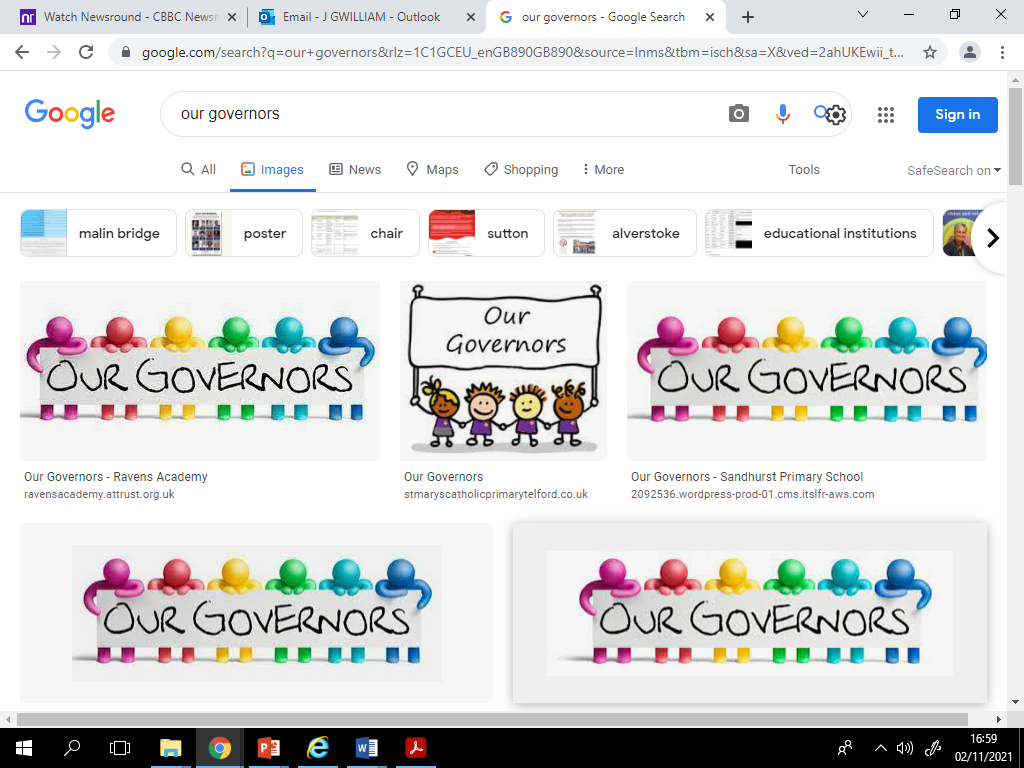 The meeting took place after our Harvest Festival. The meeting was chaired by Charlie, Charlotte, Florrie, William and Seth. Charlie and Florrie started by introducing everybody and thanking all the governors for giving up their time to come to the meeting. The pupil chairs explained that the Pupil Governors had looked at the School Improvement plan and made it more child friendly, including ideas of how we can all work together to meet our improvement targets.Quality of Education Sub - Group led by ScarlettScarlett started by saying reading is very important for learning, and it is very important that all the children learn to read well. She said that we would love to have top quality books to read in school. The governors all agreed that reading is key to learning. There was a discussion about types of books children in the school enjoyed. Scarlett from Beech Class said children in her class wanted more books about unicorns and chapter books.Key Points Discussed and Actions:Reading buddies: starting Friday 5th NovBook club: for people to come in at lunchtime to discuss the books they have readClass suggestion box: one in each class for children to put their suggestions in.More chapter books for younger children and Unicorn BooksMore Little People Great Ideas books in the library to inspire us.Please could we have a £300 budget for library books?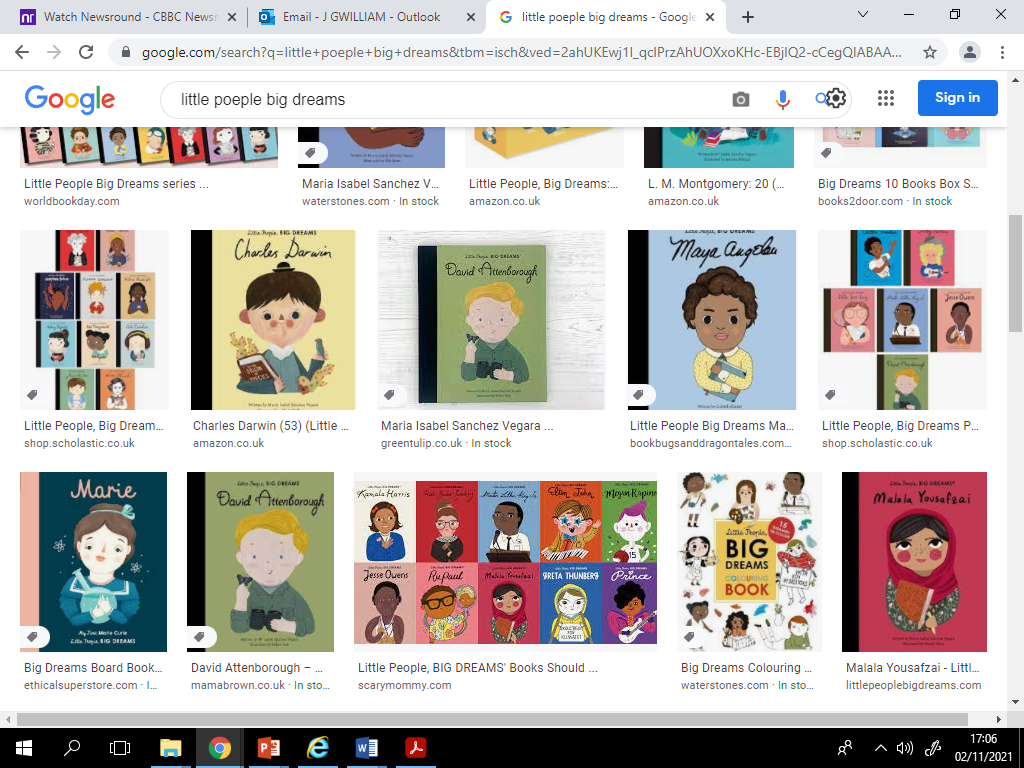 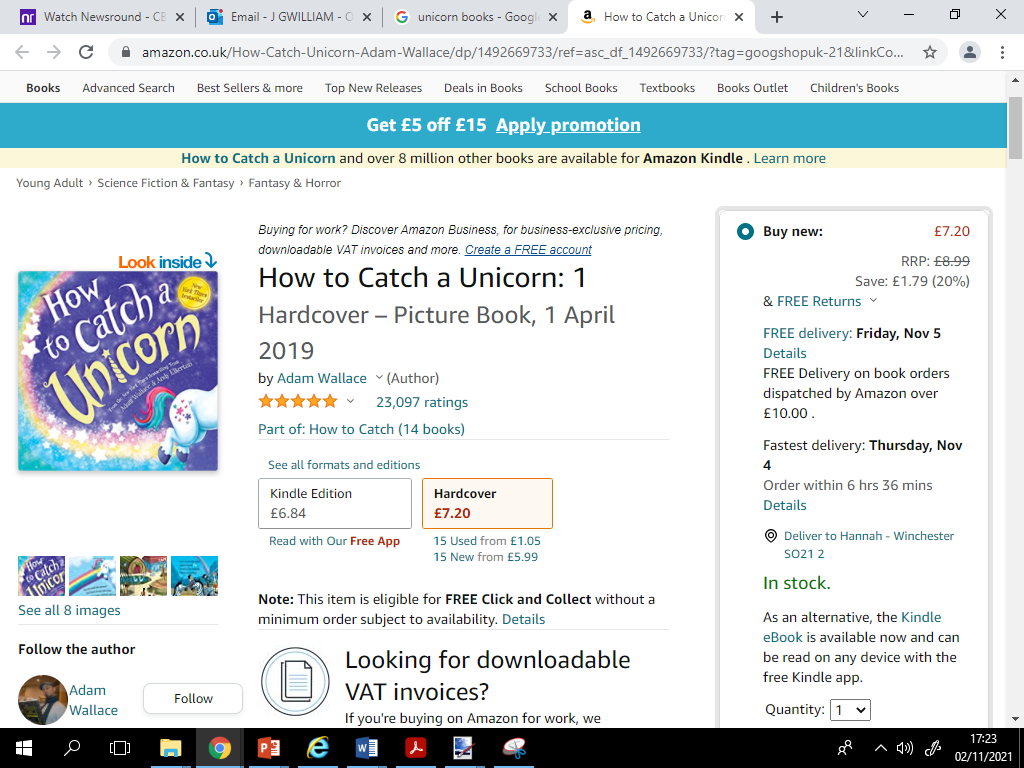 Behaviour and Attitudes Sub - Group led by William William started by saying that sometimes learning can be tough and some children need more support and encouragement to dig deep and be determined with their learning. Mrs Horrill (Chair of Governors) agreed that we could all find learning difficult at times. Mrs Horrill asked if there is anything that the governors could do to support children, and help them to be more resilient. William told everyone about the idea of introducing a cuddly yeti mascot to help encourage a growth mindset.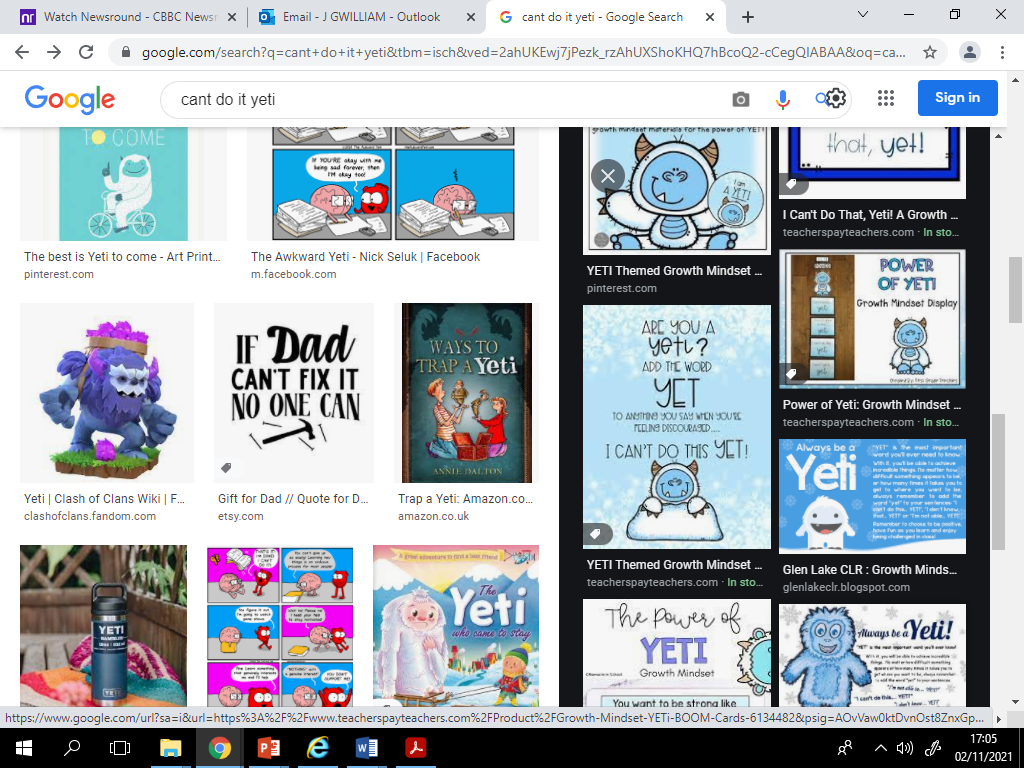 Key Points Discussed and Actions:YETI award: It is about digging deep. I cannot do it yeti!You get a certificate and a plush toy.Please could we have a small budget to launch our ‘I can’t do it Yeti’ growth mindset initiative including designing and printing stickers for each class to award to children and adults!Our Personal Development Sub - Group led by CharlotteCharlotte started by saying that the children in the school asked us if we could update our school prayer so it includes more about our planet. Charlotte put forward the idea of a new line in the prayer, “Love for Planet Earth, our home”. Charlotte said that climate change was close to the hearts of all the children in the school and asked Revd Jax what she thought. Revd Jax was extremely happy that we had decided to update our prayer and said that she would be pleased to help us introduce this change with the help of the Pupil Worship Team.Key Points Discussed and Actions: 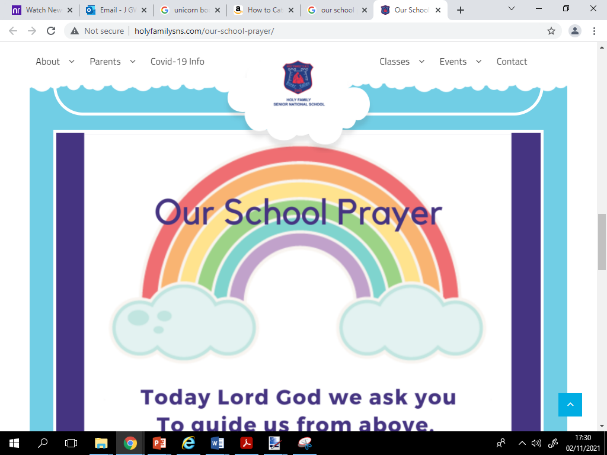 Review our school prayer and update.Display new prayer in all classrooms and entrance area.Revd Jax and Worship Team to tell the whole community about the updateLeadership and management of the school Sub - Group led by Seth:Seth started by saying that all the children were excited about developing the pond area and asked if children can take the lead in this project. There was a fantastic discussion of some very creative ideas, including Tom from Beech Class suggesting a shelter and a Nature- Cam.Everyone agreed children of all ages should have an opportunity to get involved in this project. Mrs Wesly said there could be an area for quiet reflection and everyone agreed this was a great idea.Key Points Discussed and Actions:Develop the pond area, improve it and make it a useable space and sustainable space for learning.Run a pond area /outdoor classroom design and ideas competition.The meeting was very successful and it was a fantastic opportunity for the School Governors and Pupil Governors to talk about and take action on improving our amazing school.Charlotte, Charlie, Seth, Scarlett and William.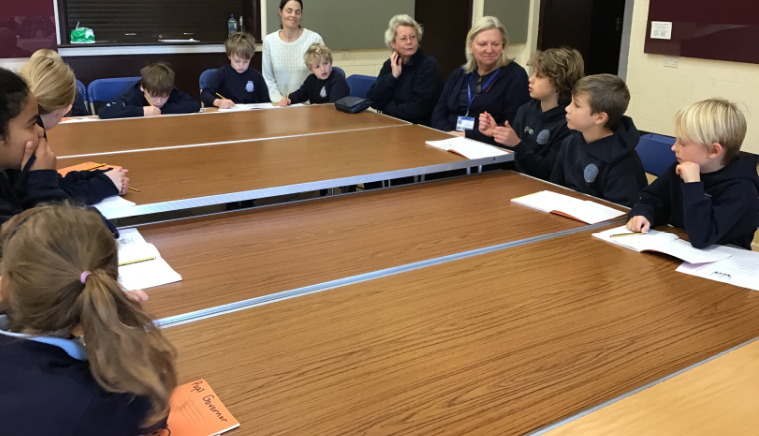 